SAMSUN ÜNİVERSİTESİ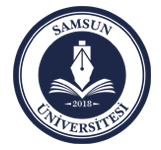 DENETİM DEĞERLENDİRME FORMUDEĞERLENDİRİCİ AÇIKLAMASIDEĞERLENDİRME KRİTERİZayıfZayıfZayıfOrtaOrtaOrtaİyiİyiİyi1. Denetim/Danışmanlık ekibinin genel iletişim düzeyi2. Denetimin/Danışmanlığın biriminizdeki sorunlu alanları kapsama düzeyi3. Denetimle/Danışmanlıkla ilgili bilgilerin açılış toplantısında açıklanma düzeyi4. Denetim/Danışmanlık alanlarına ilişkin önerilerinizin dikkate alınma düzeyi5. Denetim/Danışmanlık süresince tespit edilen sorunların ve risklerin paylaşım düzeyi6. Denetim/Danışmanlık raporunun zamanlılığı7. Denetim/Danışmanlık tespitlerinin doğruluğu8. Denetim/Danışmanlık tavsiyelerinin uygulanabilirliği9. Denetim/Danışmanlık raporunun anlaşılırlığı10. Faaliyet ve kontrollerin gelişiminde denetim-danışmanlığın faydası9. Denetim/Danışmanlık raporunun anlaşılırlığı10. Faaliyet ve kontrollerin gelişiminde denetim-danışmanlığın faydası